      Қостанай қаласы                                                       город КостанайОқу және тәрбие жұмысы жөніндегі проректордың м.а. А.А. Әбсадықовтың «2016-2017 оқу жылындағы университеттің оқу-әдістемелік кеңесінің жұмысы туралы есеп» атты баяндамасын тындай және талқылай келе, ғылыми кеңес оқу-әдістемелік кеңес оқу үдерісін ұйымдастыруды жетілдіру мен еңбек нарығының қажеттіліктеріне сәйкес мамандар даярлау, көптілді білім беруді дамыту және профессорлық-оқытушылар құрамының біліктіліктілігін арттыру бойынша үлкен жұмыс атқарғанын көрсетті. Сонымен қатар, университеттің оқу-әдістемелік жұмыстарының кейбір бағыттары одан әрі жетілдіруді талап етеді.Жоғарыда көрсетілген мәселелерге сүйене ғылыми кеңесШЕШТІ:1. 2016-2017 оқу жылындағы университеттің оқу-әдістемелік кеңесінің жұмыс нәтижелері мен оның 2016-2017 оқу жылындағы жетілдіру бағыттары мақұлдансын.2. 2017-2018 оқу жылында оқу-әдістемелік жұмыстың одан әрі жетілдіру бағыттары белгіленсін:- университеттің білім алушылары мен оқытушыларының тілдік дайындығы жетілдірілсін;- шет тілдерінде жүргізілетін тілдік және тілдік емес пәндердіңоқыту әдістемелері жетілдірілсін;- әсіресе қашықтықтан оқыту технологияларын қолдана оқытылатын пәндер бойынша видео-дәрістер әзірленсін;- электрондық кітапхана өзекті етілсін;- жаңа технологиялар мен оқыту әдістемелерді қолдана оқыту үдерісі жетілдірілсін;- мемлекеттік және ағылшын тілдерінде оқу әдебиеттер әзірленсін.Оқу-әдістемелік кеңесоқу жылы бойы3. Осы шешімнің орындалуын қадағалау оқу және тәрбие жұмысы жөніндегі проректорының м.а. А.А. Әбсадықовқа жүктелсін.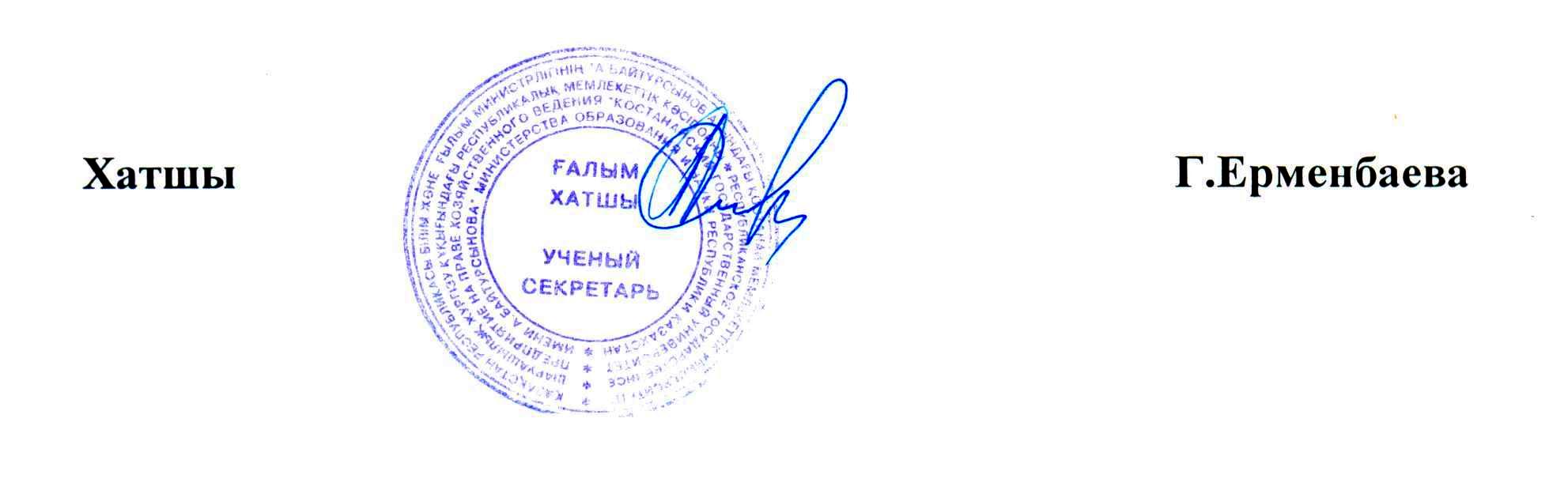 Заслушав и обсудив доклад и.о. проректора по учебной и воспитательной работе Абсадыкова А.А. «Отчет о работе учебно-методического совета университета за 2016-2017 учебный год», учёный совет отмечает, что учебно-методическим советом проведена большая работа по совершенствованию организации учебного процесса и подготовки специалистов в соответствии с потребностями рынка труда, развитию полиязычного образования и повышению квалификации профессорско-преподавательского состава. Вместе с тем, некоторые направления учебно-методической работы университета требуют своего дальнейшего совершенствования. В силу выше изложенного, ученый советРЕШИЛ:1. Итоги работы учебно-методического совета университета за 2016-2017 учебный год и направления ее совершенствования в 2016-2017 учебном году одобрить.2. Определить на 2017-2018 учебный год следующие направления для дальнейшего совершенствования учебно-методической работы:- совершенствование языковой подготовки обучающихся и преподавателей университета; - совершенствование методик преподавания языковых и неязыковых дисциплин, преподавание которых ведется на иностранных языках;- разработка видео-лекций, особенно по дисциплинам, преподавание которых ведется с применением дистанционных технологий;- актуализация электронной библиотеки;- совершенствование процесса обучения с применением новых технологий и методов обучения;- разработка учебной литературы на государственном и английском языках.Учебно-методический советв течение учебного года3. Контроль исполнения данного решения возложить на и.о.проректора по учебной и воспитательной работе А.А. Абсадыкова.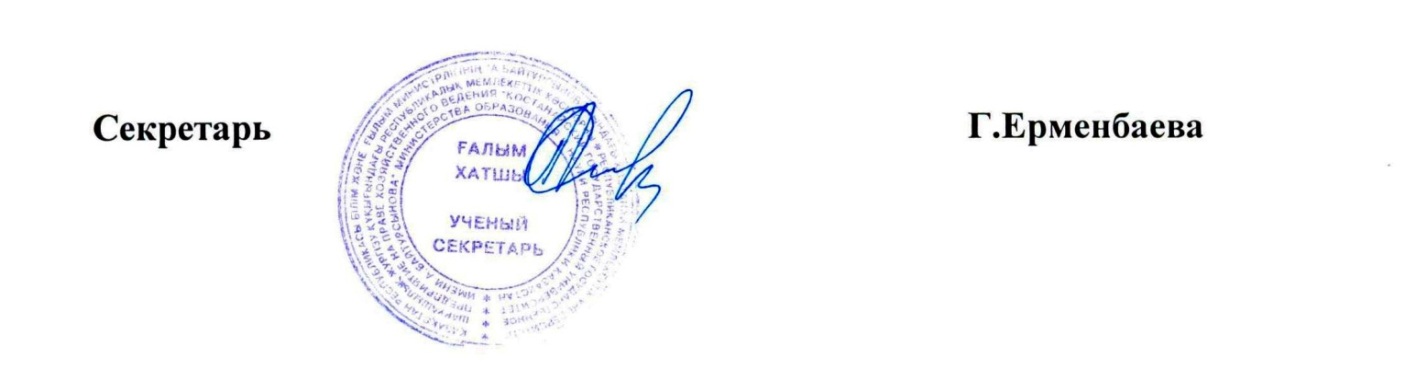 «А.Байтұрсынов атындағыҚостанай мемлекеттік университеті»РМКРГП «Костанайскийгосударственный университетимени А.Байтурсынова»ШЕШІМғылыми кеңестіңРЕШЕНИЕученого совета23.06.2017 ж.№7-1«А.Байтұрсынов атындағыҚостанай мемлекеттікуниверситеті» РМКРГП «Костанайскийгосударственный университетимени А.БайтурсыноваШЕШІМғылыми кеңестіңРЕШЕНИЕученого совета23.06.2017 ж.№7-1Қостанай қаласыгород Костанай